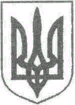 УКРАЇНАЖИТОМИРСЬКА ОБЛАСТЬНОВОГРАД-ВОЛИНСЬКА МІСЬКА РАДАРІШЕННЯдвадцять восьма сесія                                                             сьомого  скликаннявід                    №Про прийняття  закладів освіти  та  майна у комунальну власність Новоград-Волинської міської об’єднаної територіальної громади    Керуючись ст. 26, 60 Закону України „Про місцеве самоврядування в Україні“ Законами України „Про прийняття об’єктів права державної та комунальної власності“, „Про добровільне об’єднання територіальних громад“, рішенням міської ради від 01.11.2018 №562 „Про добровільне приєднання територіальних громад сіл Майстрівської сільської ради до Новоград-Волинської міської об’єднаної територіальної громади“, враховуючи рекомендації постійних комісій міської ради, міська радаВИРІШИЛА:    1. Прийняти із спільної власності територіальних громад сіл Новоград-Волинського району у комунальну власність Новоград-Волинської міської об’єднаної територіальної громади, в особі Новоград-Волинської міської ради, заклади освіти  та  майно, закріплене за ними.     2. Затвердити Статути закладів освіти, які приймаються у власність Новоград-Волинської міської об’єднаної територіальної громади у новій редакції.      3. Доручити керівникам закладів освіти, які приймаються у власність Новоград-Волинської міської об’єднаної територіальної громади здійснити державну реєстрацію змін до Статутів згідно вимог чинного законодавства.   4. Контроль за виконанням цього рішення покласти на постійну комісію міської ради з питань міського бюджету та комунальної власності (Юшманов І.Г.), постійну комісію міської ради з питань соціальної              політики, охорони здоров’я, освіти, культури та спорту (Федорчук В.Г.), заступника міського голови Гвозденко О.В.Міський голова                                                                         В.Л. Весельський